APRESENTAÇÃO DA MONOGRAFIA-  FICHA DE AVALIAÇÃO(preparar 3 vias, uma para cada membro da banca)Aluno(a):....................Título: ...................Data: Natal, ..... de ...... de 20__MONOGRAFIA:APRESENTAÇÃO ORAL:NOME DO(A) EXAMINADOR(A): ASSINATURA DO(A) EXAMINADOR(A):UNIVERSIDADE FEDERAL DO RIO GRANDE DO NORTECENTRO DE BIOCIÊNCIASCURSO DE ENGENHARIA DE AQUICULTURAITENS AVALIADOSVALORNOTA DO EXAMINADORIntrodução: Fundamentação teórica do problema e justificativa1,0Objetivos: Coerência com o problema apresentado1,0Metodologia: Adequação aos objetivos propostos1,5Resultados e Discussão1,5Conclusão: relação com os objetivos propostos e os resultados obtidos1,0TOTAL6,0ITENS AVALIADOSVALORNOTA DO EXAMINADORDidática1,5Recursos audiovisuais1,0Domínio do conteúdo1,0Controle do tempo de exposição0,5TOTAL4,0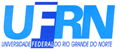 